Supplemental File S1- Student materialsCommunicating ScienceIntroductionThe importance of communicating science with the general public How to effectively communicate science with the general publicAssignmentLearning goals and objectives InstructionsAssessment and evaluation rubric WorksheetINTRODUCTIONThe importance of communicating science with the general publicCommunicating science with the general public (abbreviated as SciComm) is an important activity that scientists do for several reasons. Scientific findings can help improve life, but the public must be aware of and trust the science to take actions that allow them to benefit. For example, in order to protect children against debilitating yet preventable diseases, parents must take their children to get immunizations. However, if a parent doesn’t understand the science of vaccines and/or doesn’t trust that the scientific community has their best interests in mind, they may not have their children vaccinated, putting them and the community at risk. Therefore, it is important that science is communicated effectively to the general public.How to effectively communicate science with the general publicSocial scientists are currently studying the best ways to communicate science with the general public. In order to create effective SciComm, you must carefully consider a number of elements when planning and executing your SciComm. This includes defining the purpose of your communication, or why you’re doing it. A ubiquitous goal of all science communication is increasing awareness and knowledge. However, this should not be the only goal. Other important goals include boosting interest and excitement, conveying competence, conveying warmth and respect, reframing issues, listening and demonstrating openness, and conveying shared values.The goals of your SciComm project will be toIncrease awareness and knowledge of a scientific topicBoost interest and excitement about scienceBoth goals are important when trying to effectively communicate science to a non-scientific, general public audience. To increase awareness and knowledge, think about sharing what you know and why it’s important rather than filling a gap in someone’s knowledge. To boost interest and excitement, customize your communication to make it interesting to your specific audience.Besides setting goals, research has defined a number of other elements to carefully consider in order to create effective SciComm. These elements are listed in Table 1 and are described below. For your assignment, you will explicitly address each element either in your SciComm or the associated worksheet. The expanded definitions below include questions to ask yourself when planning your SciComm.Table 1. Important elements for effectively communicating science with the general public.	Adapted from Mercer-Mapstone and Kuchel, 2017, IJSE 7:2, 181-201, DOI: 10.1080/21548455.2015.1113573*Elements that are provided for you.The content you will share with the general public needs to relate to the role of macromolecules in living organisms. Macromolecules is a broad topic that you will need to narrow down. What you decide to focus on is up to you and may depend on the other elements of the SciComm. Let’s discuss these other elements and come back to what content to include.A very important step in planning your SciComm, is determining who you are trying to reach with your SciComm, your audience. This decision will inform many of the decisions to follow. To identify and understand a suitable target audience, answer the following questions:Who might be interested in your topic?Who do you have access to?Who do you think should know about your topic?Below are three choices to help narrow your audience. Choose one as your audience to complete this assignment.7th grade studentsRetirement home residentsClassmate or co-worker not studying or working in scienceNow that you have an audience in mind, next you will determine specifically what to include in your SciComm. Although you’ve already been given a general topic, you will need to narrow down the specific scientific content you will share in your SciComm. To help you determine what content to share, consider the following questions:How can the general topic be broken down into smaller topics? How can those smaller topics be broken down into even smaller topics? You could create a concept map of topics to help you visualize this.What do you know particularly well?What do you think is especially important?What information is essential to share in order to achieve your goals?What information do you think is relevant and may be interesting to your target audience?Another element to consider when determining what content to share in your SciComm is what your audience already knows, called prior knowledge. To help direct what content to share, consider the following questions:What might your audience already know about this topic?What might your audience want to know about this topic?How do you know what your audience knows?How will you find out what your audience knows? Now that you’ve defined what you will communicate and to whom, let’s consider h ow and where you will communicate science with the general public.The mode of your communication is the type of tangible item. Common examples include podcasts, videos, infographics, art, live interactions, or a combination of these. For this assignment, you will create a 1-page (8.5” x 11”) infographic.The platform is where you place your SciComm for public access. Examples include at a museum, in a classroom, on social media, and on YouTube. For this assignment, you will only be sharing your SciComm with the instructor through a Blackboard submission. However, you will need to describe how you would disseminate your SciComm including what platform you would use in the worksheet. To help determine what platform to use, consider:Where can you reach your audience?Balance reaching a large number of people with having quality interactions. For example, posting your infographic on Facebook will likely reach more people than hosting an in-person event; however, talking in-person but will likely lead to more engagement and dialogue than a Facebook post.Next, let’s consider more about how you will communicate science through the elements of language, style, appeal, engagement, and dialogue.Use language that is appropriate for your audience. Jargon is special words or expressions that are used by a particular profession or group and are commonly difficult for others to understand.You can use jargon, if you think your audience will know it; you may use jargon but provide an accessible explanation of the term; or you may want to completely avoid jargon. Additionally, it is important to consider what language you use outside of jargon. For example, the words you use to communicate with business CEOs will be different than the words you use to communicate with middle school students. To help you decide what language to use, consider the following questions:What relevant jargon may your audience know and not know?What relevant jargon may have alternative, colloquial meaning?What non-jargon language is appropriate for your audience?In addition to your language, you need to consider what style you will use to deliver your message. Different styles include humor, anecdotal examples, analogies, metaphors, and stories. These styles help to convey the personal side of science and are shown to be much more effective than presenting data. Like the other elements, what style you use needs to align with your audience and goals. For example, making an analogy comparing the circulatory system with roads and traffic may not be effective with young children who don’t have relevant experiences to make sense of the comparison. To help you decide what style to use, consider the following questions:What stylistic elements will help get achieve your goals?What type and number of stylistic elements are appropriate for the audience, mode, and platform?How your SciComm appeals to the senses can also affect the effectiveness. Depending on the setting of your SciComm, consider the following questions:If your SciComm includes audio/video, is it of high quality and accessible audience?If your SciComm includes text,Is the spacing even?Is it in a readable size and font?Is there a balance of space, text, and images?If your SciComm includes a person, is the body language natural and comfortable?If your SciComm includes speaking, are the spoken words clear, confident, and an appropriate tone, pace, and volume?During your SciComm, you should strive to engage the audience with science, instead of just having them be in the same space. Museums do this, for example, when they have a sandboxwhere patrons can uncover fossils. How might you be able to engage your audience with the science?Science communication, like other types of communication, should be bidirectional, that is not only from you to the audience, but also from the audience to you, the science communicator. Ways to engage in two-way dialogue include asking the audience questions and really listening to responses and asking for questions and feedback. To help facilitate two-way dialogue, consider the following questions:How can I encourage input from the audience?How will I adapt the content according to audience input?Engaging an audience with science and participating in two-way dialogue may be difficult to achieve with an infographic (your assigned mode). However, you are encouraged to creatively fulfill these elements; in doing so, you may be awarded bonus points (see Table 2).Along with deciphering the most effective ways to communicate science with the public, research has identified ineffective ways to communicate science. For example, if an audience is given evidence that is contrary to their beliefs, they commonly dismiss that evidence, even if it is scientifically accurate, and hold onto their original beliefs even more strongly; this is called the “backfire effect.” Therefore, it is important that you plan and execute your SciComm carefully, according to the information provided above and the assignment described next.Citing your sourcesWhen creating anything in science, it is important to give proper credit to the sources that you use to create your novel work. For this project, you will give credit to this sources by citing them in the worksheet described later.Advice on creating your SciCommLike other scientific processes, planning and executing SciComm is an iterative process in which a decision about one element can affect several other elements. The specific audience will certainly impact most of the other elements. Therefore, once you’ve decided on one element, be sure to revisit your choices for the rest of the list of effective SciComm elements to make sure they all work together.Sharing your SciComm publicallyMany of you will create exceptional infographics and may want to share them with the public. While this assignment does not require you to do so, you are welcome to post work you are proud of to public outlets. It may be ideal to received feedback from your TA about the accuracy, tone, etc. of your infographic before posting it.ASSIGNMENTYour group infographic and worksheet must be submitted to Blackboard before the start of your lab section during the week of April 1.Your individual survey must be completed before the start of your lab section during the week of April 8.Learning GoalsBy creating a SciComm unit, you willGain a deeper understanding of the role of macromolecules in living organismsConnect biology content with events in the world outside of the biology classroomPractice effectively communicating science to a general audienceLearning ObjectivesUpon achievement the above learning goals, you will be able toDescribe the structure and/or function of macromolecules in living organismsImplement specific elements of effective SciCommPresent scientific information that is clear and concise for a general public audiencePresent scientific information in a positive and exciting mannerInstructionsThere are three parts to this assignment (listed below). More details are provided below.Infographic - You and a partner in your lab section will create a 1-page infographic that communicates science with a general public audience.Worksheet - Your group will describe and reflect on your infographic by answering questions on the associated worksheet.Survey - After submitting your infographic and worksheet, you will take a short survey (on Blackboard) about what you learned during this unit. Each person will complete this survey.InfographicCreate a 1-page (8.5 inches x 11 inches) infographic that communicates science with the general public. The following elements are provided for you.The objectives of your SciComm are toIncrease public awareness and knowledge of the role of macromolecules in living organismsBoost interest and excitement about scienceThe content of your SciComm will center on something specific about the role of macromolecules in living organisms that you and your partner will determine.Your audience will be from the general public (non-scientist). Choose one of the following choices as your specific audience.7th grade studentsRetirement home residentsClassmate or co-worker not studying or working in science Your mode of communication is a 1-page (8.5 inches x 11 inches) infographic.The rest of the elements (from Table 1) are for you to determine. Use the information and questions provided in the introduction of this unit to guide you. You will demonstrate each of these elements in your infographic and/or describe them on the worksheet.WorksheetThe worksheet will serve three purposes: (a) help you integrate the important elements of SciComm (described in the introduction and Table 1) into your infographic, (b) communicate how and why you’ve addressed the important elements of SciComm the way you have in the infographic, and (c) cite the sources you used to create the infographic.The worksheet is provided in a separate file. Download and fill out the one worksheet for your pair. Upload the completed worksheet as a .docx file along with your .pdf infographic as a part of your Blackboard submission.SurveyAfter submitting your infographic and worksheet, you will take a short survey on Blackboard about what you learned during this unit. You will complete this survey individually. To earn any points for this unit, you must submit the survey before the specified due date. No late work will be accepted. Complete the survey before the start of your lab section during the week of April 8th, or the infographic and worksheet will not be accepted.FormatYour infographic must be submitted to Blackboard as a .pdf fileYour w orksheet must be submitted to Blackboard's SafeAssign as a MS Worddocument (.docx).Proofread your work to avoid spelling and grammatical errors.After you upload your files, view them to ensure they were submitted properly. Assessment and evaluation rubricThe infographic is worth 20 points and the associated worksheet is worth 10 points totaling 30 points for the group project. The project will be assessed and evaluated with the rubrics below. To receive these points, you must individually complete the survey by the due date.Table 2. Rubric to assess and evaluate the infographic (20 points)Table 3. Rubric to assess and evaluate the worksheet (10 points)ExampleBelow is an example of an infographic related to biology to help guide your project. However, it is not necessarily relevant to macromolecules. You are welcome to search for other examples (e.g., Google Images). However, be sure to create something that is unique to you.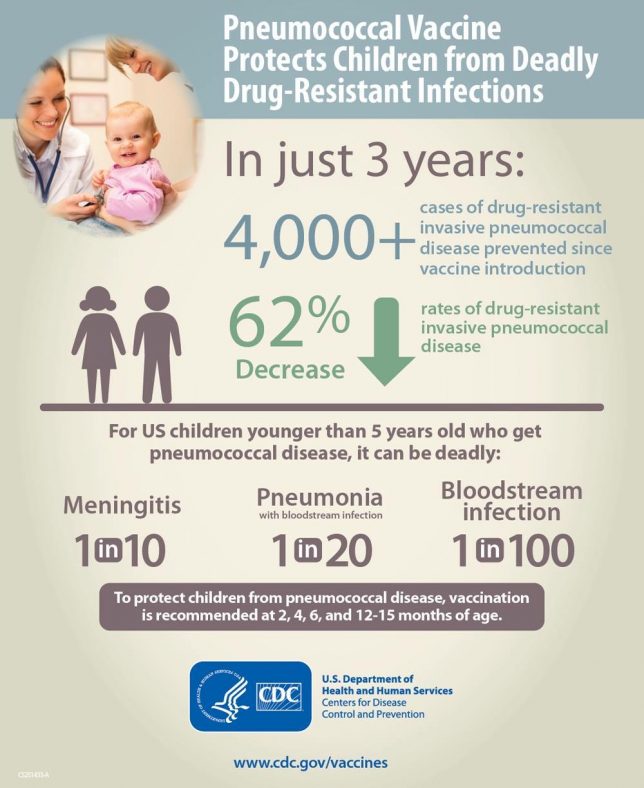 WORKSHEETGroup Members: ________________________________  ______________________________ Section: _______________ Date: _______________Instructions. Answer the following questions about your SciComm project by filling in the purple shaded boxes. Complete one worksheet per group. Upload to Blackboard as a MS Word document (.docx) by the due date. The worksheet is worth 10 points and will be evaluated based on the rubric provided in the assignment instructions.AudienceWho is your intended audience? 7th grade studentsRetirement home residentsClassmate or co-worker not studying or working in scienceWhy did you choose that audience?Prior KnowledgeWhat did you anticipate your audience knew about the topic?How did you identify what your audience knew about the topic?ContentHow did you decide what information to include and what relevant information to leave out of your infographic? Include two specific examples, one piece of information that you included and one that you did not.LanguageWhat jargon did you purposely include? List the terms below. (You may answer “none” if appropriate).Why did you decide to include this jargon? 
(Write “NA” if answered “none” to question 6 above.)What relevant jargon did you purposely omit? List the terms below if applicable.StyleWhat stylistic elements did you include? 
(e.g., humor, anecdotal examples, analogies, metaphors, stories, none)Why did you choose these stylistic elements?EngagementDid you try to engage your audience with the science?12A. If yes, how did you expect your audience to engage with the science?12B. If no, why did you choose to not try and engage your audience with the science?DialogueDid you try to get input from your target audience regarding your infographic?14A. If yes, briefly describe the input you received from your audience.14B. If no, why did you not get input from your target audience?Platform Although you only shared your infographic with the instructor, imagine that you were going to share it publicly.Where would you share your infographic?Describe why this platform would help reach your target audience.Sources17. List the sources you used to create your infographic using APA format.CategoryElementTaskWhyPurpose*Identify the purpose and intended outcomes (goals) of the communication.WhoAudienceIdentify and understand a suitable target audience.WhatContent*Focus on a small amount of scientific information. Separate essential from non-essential factual content in a context that is relevant to the target audience.Prior KnowledgeConsider the levels of prior knowledge in the target audience.HowLanguageUse language that is appropriate for your target audience.StyleUse appropriate and impactful stylistic elements (e.g., humor, story).AppealAppeal to the senses.EngagementPromote audience engagement with the science.DialogueEncourage two-way dialogue with the audience.Mode*Use a suitable mode to communicate with a target audience.WherePlatform*Use a suitable platform to communicate with a target audience.ElementUnacceptablePoorFair/GoodExceptionalContentHas 0 or only 1 feature described under “Exceptional”Has 2 out of the 4 features described under “Exceptional”Has 3 out of the 4 features described under “Exceptional”Includes focused, relevant, and important information. Does not include superfluous informationContent0+ 1+ 1.5+ 2AccuracyThe biological information has several inaccuraciesThe biological information has some inaccurate portionsThe biological information is mostly accurateThe biological information is completely accurateAccuracy0+ 1+ 2+ 3LanguageDoes not use language that is appropriate for the audience including jargon andnon-jargon portionsUses language that is somewhat appropriate for the audience including jargon andnon-jargon portionsUses language that is mostly appropriate for the audience including jargon and non-jargon portionsUses language that is completely appropriate for the audience including jargon andnon-jargon portionsLanguage0+ 1+ 2+ 3StyleInappropriately uses stylistic elements or doesn’t use any stylistic elementsUses appropriate stylistic elements for the audienceUses appropriate stylistic elements for the audience and that make the product enjoyable or relatableAppropriately uses stylistic elements that make the product enjoyable and relatableStyle0+ 1+ 1.5+ 2AppealUnappealing to the senses and/or has 4 or more noticeable errorsSomewhat appealing to the senses and/or has 2-3 noticeable errorsMostly appealing to the senses and/or has 1 noticeable errorCompletely appealing to the senses and has no noticeable errorsAppeal0+ 1+ 2+ 3Engage- ment (bonus)Audience does not engage (e.g., is distracted)Audience passively engages (e.g, listens/watches/reads)Audience moderately engagesAudience actively engagesEngage- ment (bonus)0+ 1+ 1.5+ 2(continued on the next page)(continued on the next page)(continued on the next page)(continued on the next page)(continued on the next page)Dialogue(bonus)Communicates at, not with audienceSolicits audience inputListens to audience inputListens to and incorporates audience input0+ 1+ 1.5+ 2BoostsConveys a negativeConveys a positiveConveys a positiveConveys a positiveInterest and Excitementor neutral tonetonetone that helps relate to the audience or is surprising or entertainingtone that helps relate to the audience and is surprising or entertaining0+ 1+ 1.5+ 2OriginalityCopied from another source (plagiarized)Closely resembles other productsHas few similarities to another productCompletely unique from any othersOriginality0 for the assignment and possibly the class0+ 1+ 3SizeLarger or smaller than 8.5” x 11”8.5 inches x 11 inchesSize0+ 2ElementUnacceptable (+0)Fair (+1)Good (+1.5)Excellent (+2)AudienceDoes not answer all items or answers don’t match the infographicAnswers all items but superficiallyThoroughly answers most items and answers all itemsThoroughly answers all items and 100% matches infographicPrior Knowledge and ContentDoes not answer all itemsAnswers all items but superficiallyThoroughly answers most items and answers all itemsThoroughly answers all itemsLanguage and StyleDoes not answer all items or answers don’t match the infographicAnswers all items but superficiallyThoroughly answers most items and answers all itemsThoroughly answers all items and 100% matches infographicEngagement and DialogueDoes not answer all items or answers don’t match the infographicAnswers all items but superficiallyThoroughly answers most items and answers all itemsThoroughly answers all items and 100% matches infographicPlatform and SourcesDoes not answer all itemsAnswers all items but superficiallyThoroughly answers most items and answers all itemsThoroughly answers all items. Sources in APA
Type choice here:Type explanation here:Yes  /  NoYes  /  No